Curriculum VitaePersonalia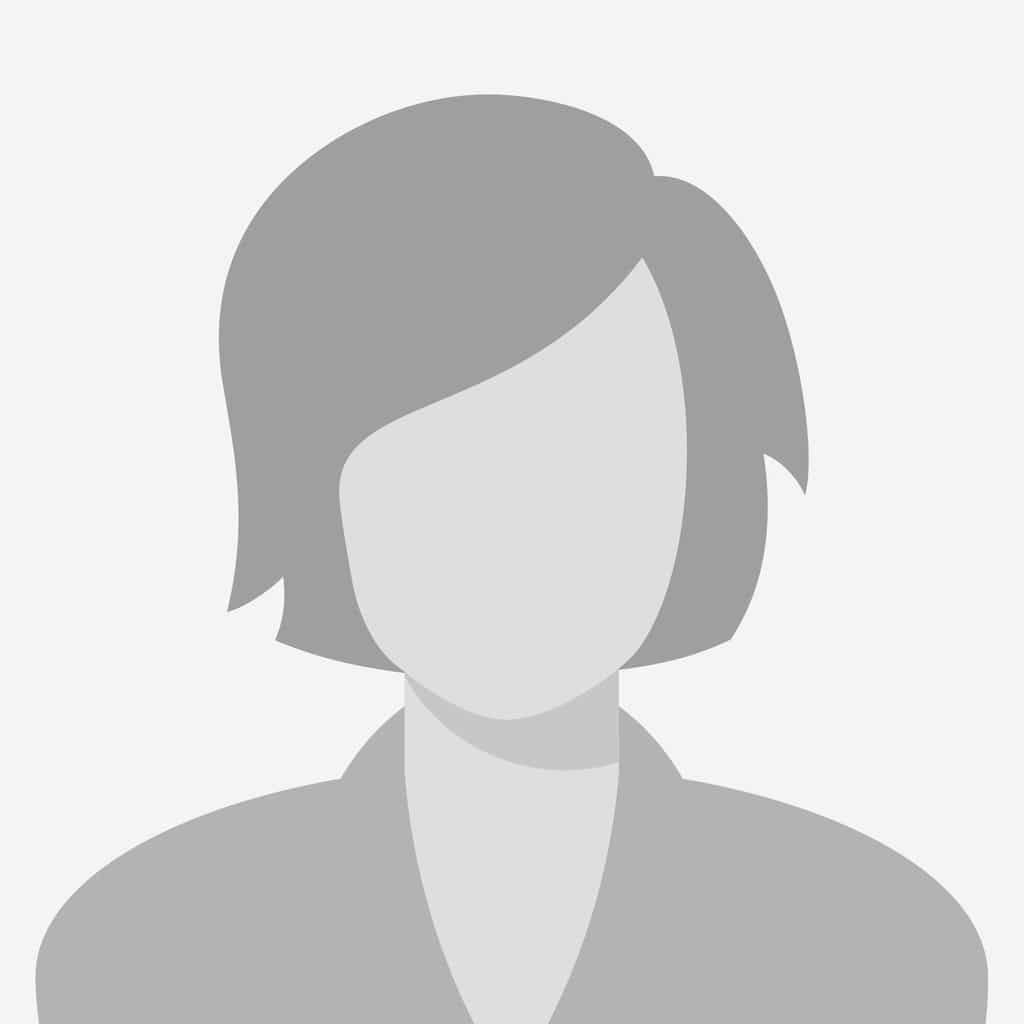 
Naam			Paulien de JongAdres			Plein 5			1234 AB  RotterdamGeboortedatum	1-1-1975Telefoon		06-12345678E-mail			emailadres@gmail.comRijbewijs		JaProfiel

Proactieve en assertieve secretaresse met ruim vijftien jaar ervaring op diverse secretariële functies. In mijn werk vind ik het belangrijk om overzicht te houden, een sparringpartner te kunnen zijn en overal een positieve blik op te werpen. Ik ben een echte aanpakker met altijd een glimlach op het gezicht. Werkervaring1-2017 - heden	Directiesecretaresse			Defensie, Rotterdam					Verantwoordelijk voor het agendabeheer van alle directieleden.Organiseren van externe afspraken, interne meetings en diverse bedrijfsevenementenVoorbereiden van sales presentaties.1-2017 - heden	Officemanager				UWV, Rotterdam						Ondersteunen van het directie team.Zorgdragen voor alle facilitaire zaken.Verantwoordelijk voor het opzetten van een digitaal archief.1-2016 - 7-2016	Secretaresse			Ahold te Amsterdam					Notuleren van alle interne vergaderingen.Verwerken van alle binnenkomende communicatie. 
Opleidingen2006 - 2008		MHBO Managementassistent			Schoevers, Hilversum, Diploma: Ja
2001 - 2006		HAVO			Montessori Lyceum, Rotterdam, Diploma: JaVaardighedenTypevaardighedenIk kan uitstekend blind en accuraat typen en ben in staat om minimaal 180 aanslagen per minuut te halen met een foutpercentage onder de 0,5%.ComputervaardighedenVoor diverse werkgevers heb met behulp van Microsoft Word, Excel, Access en PowerPoint vele standaarddocumenten opgezet. Ik ben zeer bekend met standaard procedures en methodes rondom het opzetten van een database of een archief.OrganisatietalentAls directie secretaresse was ik verantwoordelijk voor het beheren van de agenda’s van twaalf directieleden en managers. Regelmatig werd ik geprezen om mijn vaardigheden op dit gebied. Ook heb ik met succes meerdere evenementen georganiseerd, waaronder het Defensie open dag evenement in 2017. Cursussen2017			Bedrijfshulpverlening, NIBHV. Certificaat: Ja2016			Social Media, LOI. Certificaat: Ja2015			Snel typen, LOI. Certificaat: Ja2015			Duits voor beginners, NTI. Certificaat: JaTalen
			Spreken 		Schrijven 		LezenNederlands 		moedertaal 		moedertaal 		moedertaalEngels 			vloeiend 		vloeien			vloeiendDuitsland 		voldoende		voldoende		goedHobby’s en interessesPenningmeester en actief lid bij zwemvereniging de Flippers in Rotterdam.Sinds jonge leeftijd speel ik cello en treed enkele malen per jaar op in een klein klassiek ensemble.Ik ben zeer geïnteresseerd in andere culturen en momenteel mijn Duits verder aan het ontwikkelen. Dit jaar zal ik een culturele rondreis door Duitsland gaan maken.ReferentiesReferenties op aanvraag.